  ь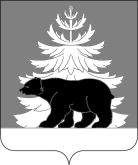 Контрольно – счетная палата Зиминского районного муниципальногообразованияЗаключение № 01-10/01на проект решения Думы Зиминского муниципального района «О внесении изменений и дополнений в решение Думы Зиминского муниципального района от 20 декабря 2023 года № 317 «О бюджете Зиминского районного муниципального образования на 2024год и на плановый период 2025 и 2026 годов»»   19 января 2024 года                                                                          г. ЗимаЗаключение подготовлено Контрольно-счетной палатой Зиминского  районного муниципального образования, в соответствии со статьей 157 Бюджетного кодекса Российской Федерации (далее- БК РФ), статьей 9 Федерального закона от 07.02.2011 № 6-ФЗ «Об общих принципах организации и деятельности контрольно-счетных органов субъектов Российской Федерации и муниципальных образований» (далее –Закон № 6 ФЗ), Уставом Зиминского районного муниципального образования, Положением о бюджетном процессе в Зиминском районном муниципальном образовании, утвержденным решением Думы Зиминского муниципального района от 21.03.2011 № 99 , статьей 8 Положения  Контрольно-счетной палаты  Зиминского  районного  муниципального образования, утвержденным решением Думы Зиминского  муниципального  района  от 28.10.2021 № 146, Основание для проведения экспертизы: Федеральный закон от 07.02.2011№6-ФЗ «Об общих принципах организации и деятельности контрольно-счетных органов субъектов Российской Федерации муниципальных образований».            Цель экспертизы: Соблюдение бюджетного и иного законодательства при внесении изменений и дополнений в бюджет Зиминского районного муниципального образования на 2024 год и плановый период 2025 и 2026 годов (далее- бюджет района, районный бюджет)            Предмет экспертизы: проект решения Думы Зиминского муниципального района (далее- Дума района) «О внесении изменений и дополнений в решение Думы  района от 20 декабря 2023 года № 317 «Об утверждении бюджета Зиминского районного муниципального образования на 2024 год и на плановый период 2025 и 2026 годов»»-далее (Проект решения, проект бюджета),материалы и документы финансово- экономических обоснований указанного проекта в части, касающихся доходных и  расходных обязательств  Зиминского районного муниципального образования.Общая часть        Изменения представлены на экспертизу в Контрольно-счетную палату 18 января 2024 года вх. № (исх. от 18.01.2024 №).        Представлен проект решения Думы района с приложениями, пояснительная записка. Изменения вносятся в приложения 1,2,3,4,5,6,7,8,15,16 к решению Думы района от 20.12.2023 №317.Внесение изменений в районный бюджет на 2024 год и на плановый период 2025 и 2026 годов обусловлено необходимостью:- уточнения объёма безвозмездных поступлений от бюджетов других уровней на 2024 год и на плановый период 2025 и 2026 годов в соответствии с нормативными правовыми актами главных распорядителей бюджетных средств областного бюджета;-  внесения изменений в текстовую часть решения Думы района «О бюджете Зиминского районного муниципального образования на 2024 год и плановый период 2025 и 2026 годов»;	- перераспределения свободных бюджетных ассигнований между отдельными разделами и подразделами, целевыми статьями и видами расходов бюджетной классификации главными распорядителями бюджетных средств;	- заведением остатков средств, сложившихся по состоянию на 01.01.2024 года, в том числе средств Дорожного фонда Зиминского районного муниципального образования;	- увеличением бюджетных ассигнований, предусмотренных на реализацию отдельных муниципальных программ;        В текущем году это первое изменение бюджета Зиминского районного муниципального образования на 2024 год и плановый период 2025 и 2026 годов.1.Изменение основных характеристик бюджета района Таблица 1 (тыс. руб.)
Пунктом 1 Проекта решения изменяются основные характеристики бюджета района. Согласно проекту решения предлагается внести изменения на 2024 год и утвердить:-общий объем доходов в сумме 1 027 710,9 тыс. руб.;-общий объем расходов в сумме 1 104026,5 тыс. руб. Из данных таблицы 1, доходы на 2024 год увеличиваются 103 957,7 на тыс. руб. или на 11,3 %. Налоговые и неналоговые доходы не корректируются.Безвозмездные поступления корректируются в сторону увеличения на 103957,7 тыс. руб. или на 12,7%, за счет увеличения:  -  КБК 000 2 02 15002 05 0000 150 дотации бюджетам муниципальных районов на поддержку мер по обеспечению сбалансированности бюджетов на сумму +81720,2 тыс. руб.;        -  КБК 000 2 02 45303 00 0000 150 межбюджетные трансферты бюджетам на ежемесячное денежное вознаграждение за классное руководство педагогическим работникам государственных и муниципальных общеобразовательных организаций на сумму +22 237,5 тыс. руб.; - КБК 000 2 19 00000 00 0000 150 возврат прочих остатков субсидий, субвенций и иных межбюджетных трансфертов, имеющих целевое назначение, прошлых лет из бюджетов муниципальных районов на сумму 0,003 тыс. руб.В том числе                                                                                                                 Таблица 2Пунктом 2 Проекта решения изменяются основные характеристики бюджета на плановый период 2025 и 2026 годов. Согласно проекту решения предлагается внести изменения на 2025 год:-общий объем доходов в сумме 982166,4 тыс.руб.; -общий объем расходов в сумме 982166,4 тыс.руб.Согласно таблицы 1 доходы увеличиваются на 58735,9 тыс.руб. или на 6,4%, в том числе безвозмездные поступления корректируются в сторону увеличения на 58735,9 тыс.руб. или на 7,2%, за счет увеличения:-КБК КБК 000 2 02 15002 05 0000 150 дотации бюджетам муниципальных районов на поддержку мер по обеспечению сбалансированности бюджетов на сумму +36498,4 тыс. руб.;        - КБК 000 2 02 45303 00 0000 150 межбюджетные трансферты бюджетам на ежемесячное денежное вознаграждение за классное руководство педагогическим работникам государственных и муниципальных общеобразовательных организаций на сумму +22 237,5 тыс. руб.       Расходы корректируются в сторону увеличения на 58735,9 тыс.руб.или на 6,4%.      На 2026 год общий объем доходов в сумме 964223,2 тыс.руб.; общий объем расходов в сумме 1 010 136,5 тыс.руб. Доходы увеличиваются на 45 913,3 тыс.руб. или на 4,8%, в том числе безвозмездные поступления корректируются в сторону  увеличения на 45913,3 тыс.руб. или на 5,4%,за счет увеличения -КБК КБК 000 2 02 15002 05 0000 150 дотации бюджетам муниципальных районов на поддержку мер по обеспечению сбалансированности бюджетов на сумму +45 913,3 тыс. руб.;          - КБК 000 2 02 45303 00 0000 150 межбюджетные трансферты бюджетам на ежемесячное денежное вознаграждение за классное руководство педагогическим работникам государственных и муниципальных общеобразовательных организаций на сумму +23 675,8 тыс. руб.       Расходы корректируются в сторону увеличения на 45913,3 тыс.руб.или на 4,8%.Дефицит бюджета района на 2024 год составит 76 315,6 тыс. руб., или 73,1% утвержденного общего годового объема доходов районного бюджета без учета утвержденного объема безвозмездных поступлений и (или) поступлений налоговых доходов по дополнительным нормативам отчислений. В качестве источника финансирования дефицита бюджета района на 2024 год планируется использовать остатки средств районного бюджета, сформированные на 01.01.2024 года в сумме 69315,6 тыс. руб. В результате чего дефицит бюджета с учетом снижения остатков средств на счетах районного бюджета составит 7000,0 тыс.руб., или 6,7%, утвержденного общего годового объема доходов районного бюджета без учета утвержденного объема безвозмездных поступлений и (или) поступлений налоговых доходов по дополнительным нормативам отчислений, что соответствует требованиям пункта 3 статьи 92.1 БК.РФ.                         2. Изменение расходной части бюджета района.         Проектом вносятся изменения в расходную часть бюджета района на 2024 год. Внесение изменений в объемы бюджетных ассигнований обусловлены изменением объемов финансирования программных мероприятий. Изменения вносятся в 11 муниципальных программы из 19. Общий объем расходов на муниципальные программы предусмотрен на 2024 год в объеме 1 017 538,0 тыс.руб. или 92,2 % в общем объеме расходов. Общий объем непрограммных расходов районного бюджета корректируется в сторону увеличения на 24524,8 тыс. руб. и составит 86488,5 тыс.руб. или 7,8% в общем объеме расходов.                 Изменения расходной части бюджета района на 2024 годТаблица 3 (тыс. руб.)Проектом решения предусматривается увеличение расходной части бюджета на 2024 год на финансирование муниципальных программ на сумму 148748,5 тыс.руб.Проектом бюджета предусмотрено увеличение расходов по муниципальной программе Зиминского районного муниципального образования «Развитие образования» на сумму +79178,1 тыс.руб., за счет увеличения расходов из средств федерального бюджета на ежемесячное денежное вознаграждение за классное руководство педагогическим работникам муниципальных образовательных на сумму 22 237,5 тыс. руб.; за счет средств местного бюджета на оплату труда и отчисления во внебюджетные фонды, на коммунальные расходы, пожарную безопасность, приобретение основных средств и материальных запасов, медицинские осмотры , питание детей на сумму 56553,3 тыс.руб., за счет увеличения платных услуг за счет родительской платы дошкольных учреждений  на сумму 387,3 тыс.руб. Подпрограмма «Дошкольное образование» расходы корректируются в сторону увеличения на сумму 5831,8тыс.руб.;  - подпрограмма «Общее образование» увеличение расходов на сумму 68981,8 тыс.руб.;  -подпрограмма «Обеспечение функций управления системы образования» увеличение расходов на сумму 4364,5 тыс.руб.  Муниципальная программа Зиминского районного муниципального образования «Развитие культуры в Зиминском районе» расходы увеличиваются    на сумму +11921,1 тыс.руб. за счет средств местного бюджета на расходы по оплате труда и отчислениям во внебюджетные фонды в сумме 9967,2 тыс.руб.,на коммунальные расходы, приобретение материальных запасов в сумме 1474,5 тыс., на средства массовой информации 479,4 тыс.руб.в том числе: -подпрограмма «Музейное дело» расходы увеличиваются на +1803,0 тыс.руб.; -подпрограмма «Библиотечное дело» увеличивается на +4984,3 тыс.руб.; -подпрограмма «Обеспечение функций управления сферой культуры» увеличивается на +5133,8 тыс.руб.Муниципальная программа «Развитие физической культуры и спорта в Зиминском районе» расходы увеличиваются на 8843,1 тыс.руб.,  в том числе за счет средств местного бюджета  на подготовку проектно-сметной документации на строительство физкультурно-спортивного центра в сумме 5431,0 тыс.руб., на оплату труда и отчисления во внебюджетные фонды в сумме 2646,4 тыс.руб.,на коммунальные услуги\.приобретение материальных запасов в сумме 265,7 тыс.руб.,на спортивные мероприятия в сумме 500,0 тыс.руб.Муниципальная программа «Развитие инженерной инфраструктуры и дорожного хозяйства на территории Зиминского района» расходы увеличиваются на 8955,4 тыс.руб.;в том числе по подпрограмме «Модернизация объектов коммунальной инфраструктуры Зиминского района» на сумму 238,0 тыс.руб.;по подпрограмме «Энергосбережение и повышение энергетической эффективности в Зиминском районе» корректируются в сторону увеличения на сумму 1840,0 тыс.руб.; по подпрограмме «Развитие автомобильных дорог Зиминского района» корректируется в сторону увеличения на 6877,4 тыс.руб., в соответствии с частью 5 статьи 179 БК РФ бюджетные ассигнования муниципального дорожного фонда, не использованные в текущем финансовом году, направляются на увеличение бюджетных ассигнований муниципального дорожного фонда в очередном финансовом году.Муниципальная программа «Охрана окружающей среды в Зиминском районе» расходы увеличиваются на 1973,9 тыс.руб. на организацию мероприятий в области обращения с твердыми коммунальными отходами. Муниципальная программа «Безопасность в Зиминском районе» рассходы увеличиваются на 2555,5 тыс.руб. на расходы по оплате труда и отчисления во внебюджетные фонды в сумме 2124,5 тыс.руб., на приобретение основных средств в сумме 431,0 тыс.руб.      Муниципальная программа «Управление муниципальными финансами Зиминского районного муниципального образования» расходы увеличиваются на 24 432,9 тыс.руб., в том числе, на расходы по оплате труда и отчислениям во внебюджетные фонды в сумме 23390,4 тыс.руб., на коммунальные расходы, приобретение материальных запасов, программного обеспечения в сумме 1042,5 тыс.руб.;     -подпрограмма «Управление муниципальными финансами, организация составления и исполнения местного бюджета» расходы увеличиваются на 7298,9 тыс.руб.;  - подпрограмма «Централизация бюджетного учета и отчетности» увеличивается на 17134,9 тыс.руб.   Муниципальная программа «Территориальное планирования и градостроительное зонирование сельских поселений Зиминского района Иркутской области» корректируется в сторону увеличения на 2042,5 тыс.руб. В связи с тем, что муниципальный контракт (договор) будет заключен на сумму 2042,5 тыс. руб., сумму ассигнований следует уменьшить на 180,0 тыс.руб. и перераспределить на другие расходы.          Муниципальная программа «Профилактика терроризма и экстремизма. а также минимизация и (или) ликвидация последствий их проявлений на территории Зиминского района» расходы увеличиваются за счет средств местного бюджета на сумму 68,0 тыс.руб. на приобретение основных средств.  Муниципальная программа «Развитие и содержание муниципальной автоматизированной системы централизованного оповещения населения Зиминского района расходы увеличиваются за счет средств местного бюджета на сумму 8578,0 тыс.руб. на приобретение оборудования для системы оповещения.Муниципальная программа «Реализация государственной национальной политики в Зиминском районном муниципальном образовании» расходы увеличиваются за счет средств местного бюджета на 200,0 тыс.руб. на оказание поддержки некоммерческим общественным организациям и территориальным общественным самоуправлениям для реализации проектов и участия в мероприятиях, в т.ч. в сфере межнациональных (межэтнических) отношений.Непрограммные расходы увеличиваются на 24524,8 тыс.руб.,согласно авторов пояснительной записки расходы увеличиваются на оплату труда и начисления на  сумму 16570,9 тыс. руб.; пенсионное обеспечение  в сумме 2620,0 тыс. руб.;  приобретение и ремонт муниципального имущества в сумме 2410,0 тыс. руб.;  коммунальные услуги в сумме 1252,4 тыс. руб.;  услуги связи, текущий ремонт помещений, ремонт орг. техники, договора ГПХ, программное обеспечение, ГСМ, запасные части для автотранспорта, канцелярские товары, хозяйственные товары, представительские расходы в сумме 1671,5 тыс. руб.Изменения расходной части бюджета района на 2025 годТаблица 4 (тыс. руб.)Проектом бюджета на 2025 год предусмотрено увеличение расходов по муниципальной программе Зиминского районного муниципального образования «Развитие образования» на сумму + 57823,5 тыс.руб., за счет увеличения расходов из средств федерального бюджета на ежемесячное денежное вознаграждение за классное руководство педагогическим работникам муниципальных образовательных на сумму 22 237,5 тыс. руб.; за счет средств местного бюджета предусмотрено увеличение расходов на коммунальные услуги на сумму 35 586,0 тыс. руб.Изменения расходной части бюджета района на 2026 годТаблица 5 (тыс. руб.)Проектом бюджета на 2026 год предусмотрено увеличение расходов по муниципальной программе Зиминского районного муниципального образования «Развитие образования» на сумму + 44729,5 тыс.руб., за счет увеличения расходов из средств федерального бюджета на ежемесячное денежное вознаграждение за классное руководство педагогическим работникам муниципальных образовательных на сумму 22237,5 тыс. руб.; за счет средств местного бюджета предусмотрено увеличение расходов на коммунальные услуги на сумму 22492,0  тыс. руб.В соответствии со статьей 157 БК РФ, пунктом 7 части 2 статьи  9 Федерального закона от 07.02.2011 г. № 6-ФЗ «Об общих принципах организации и деятельности контрольно-счетных органов субъектов Российской Федерации и муниципальных образований» к полномочиям контрольно-счетных органов отнесено проведение финансово-экономической экспертизы проектов муниципальных правовых актов (включая обоснованность финансово-экономических обоснований) в части, касающейся расходных обязательств, а также муниципальных программ, в КСП Зиминского района  для проведения финансово-экономической экспертизы проекты муниципальных программ, ответственными исполнителями  не  направлялись .   Проектом решения производится перераспределение бюджетных ассигнований между отдельными разделами, подразделами, целевыми статьями и видами расходов на 2024 год.3.Изменения в разрезе функциональной классификации бюджета Зиминского районного муниципального образования на 2024 год.Таблица 6тыс.руб.)           В 2024 году расходы корректируются в сторону увеличения:          -по разделу 01 «Общегосударственные расходы» на   +36015,8тыс. руб.;         -по разделу 03 «Национальная безопасность и правоохранительная   деятельность на 11133,5 тыс.руб.;        -по разделу 04 «Национальная экономика» на 6877,4 тыс.руб.;        -по разделу 05 «Жилищно-коммунальное хозяйство» на 238,0 тыс.руб.;        -по разделу 06 «Охрана окружающей среды» на 1973,9 тыс.руб.;        -по разделу 07 «Образование» на 69981,7 тыс. руб., в т. ч. по подразделу 01 «Дошкольное образование» на 6431,8 тыс.руб., по подразделу 02 «Общее образование» на 69981,7 тыс. руб.,по подразделу 09 «Другие вопросы в области образования» на 17237,0 тыс.руб.;        -по разделу 08 «Культура, кинематография» на 10684,7 тыс.руб.;       -по разделу 10 «Социальная политика» на 2620,0 тыс.руб.;       -по разделу «Физическая культура и спорт» на 8843,1 тыс.руб.;        -по разделу 12 «Средства массовой информации» на 1236,4 тыс. руб.Изменения в разрезе функциональной классификации бюджета Зиминского районного муниципального образования на 2025 год.Таблица 7(тыс.руб.)       В 2025 году расходы корректируются в сторону увеличения: -по разделу 07 «Образование» на 57823,5 тыс. руб., в т. ч. по подразделу 01 «Дошкольное образование» на 4000,0 тыс.руб., по подразделу 02 «Общее образование» на 53823,5тыс. руб. Условно-утвержденные расходы увеличиваются на 912,4 тыс.руб. В соответствии с п.3 ст.184.1 БК РФ общий объем условно утверждаемых (утвержденных) расходов на первый год планового периода утверждается в объеме не менее 2,5 процентов общего объема расходов бюджета (без учета расходов бюджета, предусмотренных за счет межбюджетных трансфертов из других бюджетов бюджетной системы Российской Федерации имеющих целевое назначение), предусмотренных за счет межбюджетных трансфертов из других бюджетов бюджетной системы Российской Федерации имеющих целевое назначение). Изменения в разрезе функциональной классификации бюджета Зиминского районного муниципального образования на 2026 год.Таблица 8(тыс.руб.)        В 2026 году расходы корректируются в сторону увеличения: -по разделу 07 «Образование» на 44729,5 тыс. руб., в т. ч. по подразделу 01 «Дошкольное образование» на 2100,0 тыс.руб., по подразделу 02 «Общее образование» на 46629,5тыс. руб. Условно-утвержденные расходы увеличиваются на 1183,8 тыс.руб.В соответствии с п.3 ст.184.1 БК РФ общий объем условно утверждаемых (утвержденных) расходов на второй год планового периода объем условно утвержденных расходов утверждается не менее 5,0% общего объема расходов бюджета (без учета расходов бюджета, предусмотренных за счет межбюджетных трансфертов из других бюджетов бюджетной системы Российской Федерации имеющих целевое назначение). Доля условно утверждаемых расходов в 2025 и 2026 г.г. соответствует параметрам, установленным пунктом 3 статьи 184.1 БК РФ.КСП Зиминского района отмечает, что в таблицах 7,8 пояснительной записки следует включить условно-утвержденные расходы.          Резервный фонд соответствует ст.81 БК РФ и не превышает 3% утвержденного общего объема расходов.Дефицит бюджета района составит в сумме 76315,6 тыс. руб. или 73,1% утвержденного общего годового объема доходов районного бюджета без учета утвержденного объема безвозмездных поступлений и (или) поступлений налоговых доходов по дополнительным нормативам отчислений. В качестве источника финансирования дефицита районного бюджета планируется использовать остатки средств районного бюджета, сформированные на 01.01.2024г., в сумме 69315,6 тыс.руб. Превышение предельного значения сложилось в пределах снижения остатков средств на счетах по учету средств местного бюджета составит 7000,0 тыс.руб. или 6,7%, что соответствует требованиям пункта 3 статьи 92.1 БК РФ.Пунктом 8 утверждается объем бюджетных ассигнований, направляемых на исполнение публичных нормативных обязательств на 2024 год увеличивается на 2499,9 тыс.руб. Пунктом 10 утверждается объем бюджетных ассигнований дорожного фонда Зиминского районного муниципального образования на 2024 год в сумме 14059,6 тыс. руб., в соответствии с частью 5 статьи 179 БК РФ бюджетные ассигнования муниципального дорожного фонда, не использованные в текущем финансовом году, направляются на увеличение бюджетных ассигнований муниципального дорожного фонда в очередном финансовом году.          КСП Зиминского района отмечает, что проведённый анализ доходной и расходной части местного бюджета показал, что прогнозируемый объем доходов местного бюджета в Проекте решения Думы района потребует  корректировки в связи с уточнением параметров местного бюджета в сторону увеличения по безвозмездным поступлениям за счет  распределение межбюджетных трансфертов областным бюджетом (Межбюджетные трансферты, передаваемые бюджетам на проведение мероприятий по обеспечению деятельности советников директора по воспитанию и взаимодействию с детскими общественными объединениями в общеобразовательных организациях- лимиты  будут доведены Министерством образования Иркутской области).  Проект решения Думы района «О внесении изменений в решение Думы Зиминского муниципального района от 20.12.2023 г. №317 «О бюджете Зиминского районного муниципального образования на 2024 год и плановый период 2025 и 2026 годов», представленный на рассмотрение Думы района, соответствует основным положениям бюджетного законодательства Российской Федерации, содержит основные характеристики бюджета, соблюдены принципы сбалансированности бюджета, установленные статьей 33 БК РФ.По итогам проведенной экспертизы проект решения Думы района «О внесении изменений в решение Думы Зиминского муниципального района от 20.12.2023г. № 317 «О бюджете Зиминского районного муниципального образования на 2024 год и на плановый период 2025 и 2026 годов» не противоречит бюджетному законодательству Российской Федерации и рекомендуется к рассмотрению на заседании Думы района.     Председатель                                                     Е.В.ШульгинаНаименование показателя Утверждено решением Думы от 20.12.2023 г. № 317Утверждено решением Думы от 20.12.2023 г. № 317Утверждено решением Думы от 20.12.2023 г. № 317Проект решения Проект решения Проект решения Отклонение(+ -) Отклонение(+ -) Отклонение(+ -) Наименование показателя 2024г.2025г.2026г.2024г.2025г.2026г.2024г.2025г.2026г.Доходы, в том числе: 923753,2923430,5964223,21027710,9982166,41010136,5+103957,7+58735,9+45913,3налоговые и неналоговые доходы 104391,6107172,6109992,7104391,6107172,6109992,70,00,00,0безвозмездные поступления 819361,6816257,9854230,5923319,3874993,8900143,8+103957,7+58735,945913,3Расходы, в том числе: 930753,2923430,5964223,21104026,5982166,41010136,5+173273,3+58735,9+45913,3Дефицит (профицит) -7000,000-76315,60,00,0-69315,600Уровень дефицита, %6,70073,10,00,0000Уровень дефицита за минусом снижения остатков средств на счетах, %0006,70,00,0000Наименование источника доходатипа средствОстаток на конец года (руб. коп.)КБК списанияПолучатель Субсидии местным бюджетам на организацию бесплатного горячего питания обучающихся, получающих начальное общее образование в муниципальных образовательных организациях в Иркутской области01.07.042,44 920 2 19 60010 05 0000 150Министерство образования Иркутской области (807)Субсидии местным бюджетам на организацию бесплатного горячего питания обучающихся, получающих начальное общее образование в муниципальных образовательных организациях в Иркутской области01.08.090,82920 2 19 60010 05 0000 150Министерство образования Иркутской области (807)Итого3,26Наименование муниципальной программы (подпрограммы, основного мероприятия)Утверждено решением Думы от 20.12.2023 № 317Проект решенияОтклонение(+ -)ВСЕГО РАСХОДОВ, из них930753,21104026,5+173273,3По муниципальным программам868789,51 017 538,0+148748,51.Муниципальная программа Зиминского районного муниципального образования «Развитие образования»638746,8717924,9+79178,12.Муниципальная программа Зиминского районного муниципального образования «Развитие культуры в Зиминском районе»12760,524681,6+11921,13.Муниципальная программа «Развитие физической культуры и спорта в Зиминском районе»3302,912146,0+8843,14.Муниципальная программа «Развитие инженерной инфраструктуры и дорожного хозяйства на территории Зиминского района»7942,216897,6+8955,45.Муниципальная программа «Охрана окружающей среды в Зиминском районе»849,72823,6+1973,96.Муниципальная программа «Безопасность в Зиминском районе»2654,65210,1+2555,57.Муниципальная программа «Управление муниципальными финансами Зиминского районного муниципального образования»194034,4218467,3+24432,98.Муниципальная программа «Территориальное планирования и градостроительное зонирование сельских поселений Зиминского района Иркутской области»180,02222,5+2042,59.Муниципальная программа «Профилактика терроризма и экстремизма. а также минимизация и (или) ликвидация последствий их проявлений на территории Зиминского района»1300,51368,5+68,010.Муниципальная программа «Реализация государственной национальной политики в Зиминском районном муниципальном образовании»630,0830,0+200,011.Муниципальная программа «Развитие и содержание муниципальной автоматизированной системы централизованного оповещения населения Зиминского района»4000,012578,0+8578,0По непрограммным расходам61963,786488,5+24524,812.Непрограммные расходы61963,786488,5+24524,8Наименование муниципальной программы (подпрограммы, основного мероприятия)Утверждено решением Думы от 20.12.2023 № 317Проект решенияОтклонение(+ -)ВСЕГО РАСХОДОВ, в том числе923430,5982166,4+58735,9Условно-утвержденные расходы4534,75447,1+912,4Из них по муниципальным программам870627,3928450,8+57823,51.Муниципальная программа Зиминского районного муниципального образования «Развитие образования»682540,9740364,4+57823,5Наименование муниципальной программы (подпрограммы, основного мероприятия)Утверждено решением Думы от 20.12.2023 № 317Проект решенияОтклонение(+ -)ВСЕГО РАСХОДОВ, в том числе964223,21010136,5+45913,3Условно-утвержденные расходы9503,910687,7+1183,8Из них по муниципальным программам908752,9953482,4+44729,51.Муниципальная программа Зиминского районного муниципального образования «Развитие образования»718913,9763643,4+44729,5Наименование показателя РЗПРУтверждено решением Думы от 21.12.2022 № 244Проект решения Отклонение(+ -) Итого, из них930753,21104026,5+173273,3Общегосударственные расходы010079510,3115526,1+36015,8Национальная безопасность и правоохранительная деятельность03006654,617788,1+11133,5Национальная экономика04007182,214059,6+6877,4Жилищно-коммунальное хозяйство0500300,0538,0+238,0Охрана окружающей среды06002276,04249,9+1973,9Образование, из них0700646852,1740502,6+93650,5Дошкольное образование0701203004,8209436,5+6431,8Общее образование0702419313,0489294,7+69981,7Другие вопросы в области образования070924019,341256,3+17237,0Культура, кинематография08009923,820608,5+10684,7Социальная политика1000           10219,912839,9+2620,0Физическая культура и спорт11003302,812145,9+8843,1Средства массовой информации12003071,74308,1+1236,4Наименование показателя РЗПРУтверждено решением Думы от 21.12.2022 № 244Проект решения Отклонение(+ -) Итого, из них923430,5982166,4+58735,9Образование, из них0700685900,7743724,2+57823,5Дошкольное образование0701199818,8203818,8+4000,0Общее образование0702467641,5521465,053823,5Условно-утвержденные расходы4534,75447,1+912,4Наименование показателя РЗПРУтверждено решением Думы от 21.12.2022 № 244Проект решения Отклонение(+ -) Итого, из них964223,21010136,5+45913,3Образование, из них0700723493,7768223,2+44729,5Дошкольное образование0701192736,3194936,3+2100,0Общее образование0702513996,9556626,5+46629,5Условно-утвержденные расходы9503,910687,7+1183,8